Görsellerin isimlerini yazalım.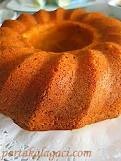 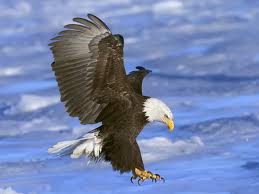 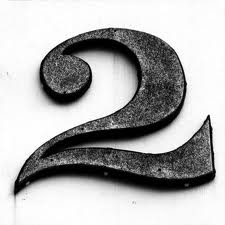 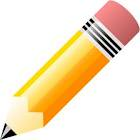 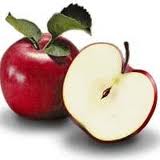 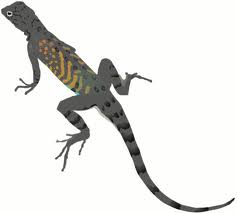 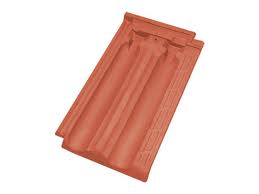 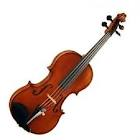 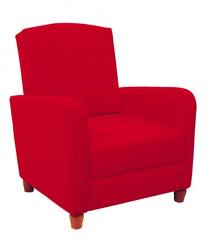 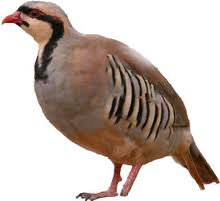 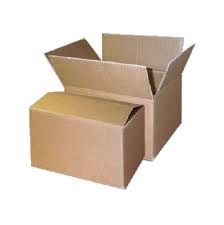 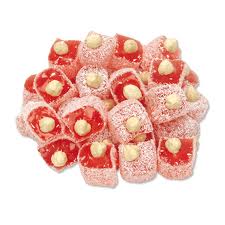 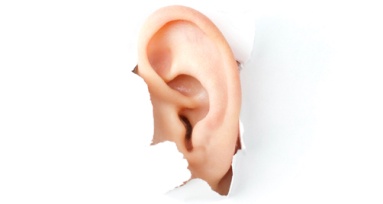 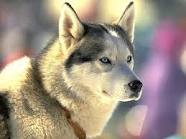 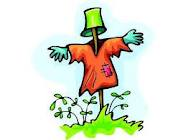 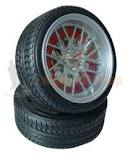 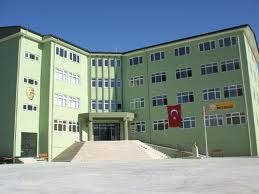 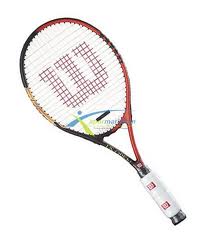 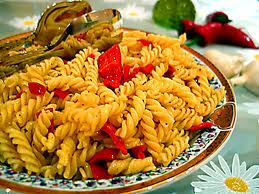 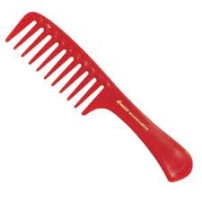 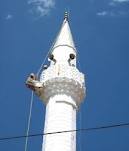 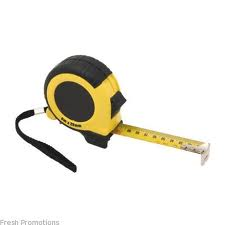 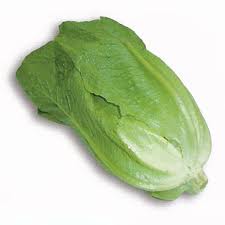 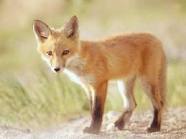 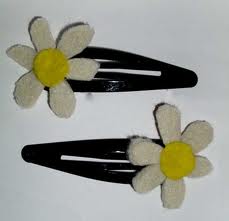 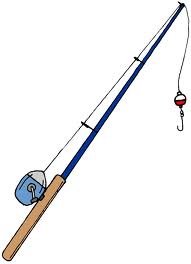 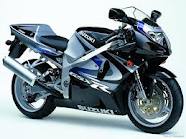 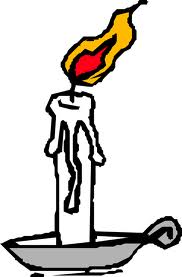 